SHAWNEE COUNTY 4-H CLUB SEAL REQUIREMENTS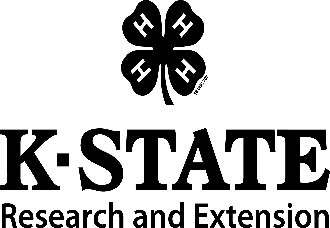 Part 1:  Nine Basic Requirements for All Clubs:_____Have five or more members between the 4-H age of 5 and 18 from two or more families._____Have at least two volunteer screened club leaders._____Have Club By-laws and a Constitution on file in the Extension Office._____Have officers, including a President, Vice President, Secretary, Treasurer, Reporter, and at least one County Council member. Officers run the club meeting._____Club representatives must attend all of the County Events Council meetings as defined by the current Events Council By-Laws._____Plan and hold at least ten regular meetings during the 4-H year (October 1-September 30)._____Each member should participate in at least one project work during the current   4-H year._____Turn in the club’s audit of the treasury from the previous 4-H year to the Extension Office by December 1st each year._____Turn in this form to the Extension Office each year when record books are due.  (Even if your club does not work towards higher recognition levels, this form should be completed to show that the club has met the Basic Requirements.In addition to the above, each club must complete the specified number of options according to club size listed below. You must have completed a minimum of one task from all four sections for any ribbon level:***35 or more members - 14 earns a purple, 10 earns a blue, 7 earns a red***25 to 34 members – 12 earns a purple, 9 earns a blue, 6 earns a red***15 to 24 members - 10 earns a purple, 7 earns a blue, 5 earns a red***5 to 14 members - 8 earns a purple, 6 earns a blue, 4 earns a red Independence (Head) Youth need to know that they are able to influence people and events through decision-making and action. By exercising independence through 4-H Leadership opportunities, youth mature in self-discipline and responsibility and learn to better understand themselves. One of your clubs goals can be created by your club as long as it fits the Independence criteria. Date Goal Set/ Date Goal Completed____/____ Have each club member present at least one talk, demonstration or illustrated talk at a club or project meeting.____/____Have at least 25% of members present a project talk, demonstration illustrated talk at a countywide 4-H meeting or event.____/____Have 50% of members participate at 4-H Day.____/____Individual members or club participate in Regional 4-H Club Days with an entry.____/____Have 25% of club members present a project talk, demonstration or illustrated talk to a non-4-H group.  (Example:  local school, other youth group, community group)____/____Have officers work to make sure members are given at least one opportunity to speak at club meeting beyond answering roll call.____/____Encourage older members to enroll in the leadership project and attend Junior Leader meetings.____/____Have all members 8th grade and over to attend one Junior Leaders Meeting.____/____Have a parliamentary practice activity at each club meeting to help members understand parliamentary procedure.____/____Organize a Model Meeting or Gavel Games team(s) to compete at 4-H Day.____/____Have 50% of club members to volunteer to help at the County Fair.  This could include:  set up exhibits, assist at information table, serve as a junior superintendent, help clean up.____/____Have 25% of club members participate in the Kansas State Fair in ways other than exhibiting project work.  This could include, but not limited to:  help superintendents place exhibits on display, serve as a helper to judges, help with clean up, serve as a helper for a judging contest, demonstrations, illustrated talks, modeling, judging or other similar events.____/____Provide Jr. Leader/Jr. superintendent help at the fair.____/____Have each club member actively participate on a committee for the club.____/____Have members plan and hold a 4-H Club fundraiser with at least 75% of club members participating.____/____Have at least 80% of members apply for 4-H pins for their age level.____/____Encourage all members to submit a record for project recognition.____/____Have an activity (display, poster, event, project) promoting some phase of 4-H during National 4-H Week, somewhere in local community.____/____Hold a parent’s committee.____/____Have 4-Her’s participate in a local or state camp.____/____Have one or more 4-Her’s assist with county camp. (Counselor or Extension assistant.)____/____Have 25% of members participate/attend a state special interest camp such as:  State Geology Field Trip, Discovery Days, Kansas Youth Leadership Forum, Citizenship In Action, Campference.___/_____ _____________________________________________________________ Mastery (Hands) Youth need to feel and believe they are capable and experience success at solving problems and meeting challenges to develop their self-confidence. By exploring 4-H projects and activities, youth master skills to make positive career and life choices. One of your clubs goals can be created by your club as long as it fits the Mastery criteria. Date Goal Set/ Date Goal Completed____/____Present program to explain or to promote 4-H at one or more schools.  Flyers, bulletin boards and other means of promotion are also acceptable.  School promoted and explain how, date:_____________________________/____Have members of a Project Club present at your Club meeting.____/____Have members participate in Regional Project Related Event such as:  Make It With Wool Contest, Festival of Breads, Jr. Producer Days, Etc.____/____Have 4-Her’s participate in two (2) or more county/district events not included in any other option guideline listed, such as Fashion Revue, Dog Show, Spring Show, Shooting Sports, Livestock Show, Rabbit Show and Horse Show.____/____Have 25% of youth perform in the talent contest at the County Fair.____/____Three or more 4-Her’s participate in a county, district, state or national judging school, contest or event.____/____Hold a club project tour or local community fair.____/____Provide junior leaders assistant at other county/district events such as club days, fashion revue, judging contests, spring shows.____/____Junior leaders assist project leaders at two or more project meetings at club/county/district level.____/____Take a club-sponsored educational trip or tour.____/____Have three or more members participate in a county, area or state 4-H judging school or 4-H contest.  FACS Judging, Photography Judging, Horticulture Judging, Livestock Judging, Livestock Skillathon, Livestock Quiz Bow, Livestock Meats Judging, Horse Judging, Poultry Judging, Rabbit Judging.  List Judging Contest and Date:_________________________/____Promote 4-H on a radio or TV program.____/____Every member presents a project talk throughout the year.____/____Have 75% of club members exhibit at the Shawnee County Fair.____/____Have 50% of club members compete at the State Fair.____/____Have some exhibits from your club or group exhibited at the Kansas State Fair.___/____ ______________________________________________________________Belonging (Health) Youth need to know they are cared about by others and feel a sense of connection to others in the group. 4-H gives youth the opportunity to feel physically and emotionally safe while actively participating in a group. One of your clubs goals can be created by your club as long as it fits the Belonging criteria. Date Goal Set/ Date Goal Completed____/____Cooperate with county Extension agents in organizing a new 4-H Club.  Name of Club your 4-H Club helped organize:_________________________________________________/____Have an exchange meeting or other event with another 4-H group or club in or out of county.____/____Have club members collaborate with a local group of people with disabilities such as:  Capper Foundation, KNI, the Veteran’s Administration, Family Service and Guidance Center, nursing homes.____/____Have the club participate as a group in CPR training, home emergency preparedness, first aid training or other safety training:  List the training and date:___________________________/____Have club participate in fun activities such as:  skating party, game night, paddle boating, picnic or other play activity.  List the activity and date:_______________________________/____Have 25% of members attend County 4-H Camp.____/____Hold physically active recreation at all club meetings and encourage all members to participate.____/____Have 25% of your eligible members attend Junior/Senior Lock-in.____/____Have 50% of your club attend the County Achievement Night to recognize members’ unique contributions.____/____Have 75% of your club attend your Club Achievement Night to recognize members’; unique contributions.____/____Have 75% of club officer’s attend the Countywide Officer Leader Training to learn about their office.____/____Have the club develop a public display for National 4-H Week in October.  List activity and date:__________________/____Have the club develop and present a craft at January Jamboree.  List activity and the date:_______________________________________/____Have 25% of your experienced members serve as a buddy/mentor for new or younger members.___/____ ______________________________________________________________ Caring for Others (Heart) Youth need to feel their lives have meaning and purpose. By exploring 4-H community service and citizenship activities, youth can connect to communities and learn to give back to others. Youth need to be encouraged to consider the feelings of others. 4-H’ers need to have opportunities to mentor other youth and be a part of another’s success. One of your clubs goals can be created by your club as long as it fits the Caring for Others criteria. Date Goal Set/ Date Goal Completed____/____Hold a fundraiser to benefit the Shawnee County Education Foundation or other charity.  List event and date:_____________________________________________/____Make a contribution to the local Shawnee County Education Foundation or another charity.  List date and contribution:_______________________________________/____All club members participate in at least one service project:  List service project and date:__________________________________________________________/____Form a Community Service committee that plans at least two community service opportunity(ies) for the club.________________________________________________________________________________/____Have Project Leaders and Junior Project Leaders give a presentation to club members about how to incorporate community service into members’ projects.____/____Have members help with a 24 hours of 4-H project during the designated time frame.___________________________________________/____Show appreciation to local banks, businesses, individuals for 4-H support. (Refreshments, written Thank-you’s, etc.)________________________________________________________________________________/____Club participates on cleaning the Landon Trail.____/____Club has a new family coordinator to help guide new families.  Can’t be the club leader.____/____ _____________________________________________________________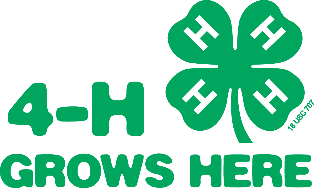 Kansas State University Agricultural Experiment Station and Cooperative Extension Service. Kansas State University is committed to making its services, activities and programs accessible to all participants.  If you have special requirements due to a physical, vision, or hearing disability, or a dietary restriction please contact the 4-H Agent, 785-232-0062, ext.120. Verification Sheet: Club Seal WinnersTo be turned in by clubs who have earned the Club Seal through their planning and activities during the concluding 4-H year. This needs to be turned in with a copy of the club’s worksheet. The Extension Office will use both documents to determine which seal the club has earned. 